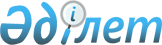 О внесении изменения в решение Жуалынского районного маслихата от 6 июня 2014 года № 31-4 "Об утверждении Правил оказания социальной помощи, установления размеров и определения перечня отдельных категорий нуждающихся граждан по Жуалынскому району"
					
			Утративший силу
			
			
		
					Решение маслихата Жуалынского района Жамбылской области от 21 июля 2017 года № 14-6. Зарегистрировано Департаментом юстиции Жамбылской области 7 августа 2017 года № 3497. Утратило силу решением Жуалынского районного маслихата Жамбылской области от 11 декабря 2023 года № 12-5
      Сноска. Утратило силу решением Жуалынского районного маслихата Жамбылской области от 11.12.2023 № 12-5 (вводится в действие по истечении десяти календарных дней после дня его первого официального опубликования).
       Примечание РЦПИ.
       В тексте документа сохранена пунктуация и орфография оригинала.
      В соответствии с Законом Республики Казахстан от 23 января 2001 года "О местном государственном управлении и самоуправлении в Республике Казахстан" и постановлением Правительства Республики Казахстан от 21 мая 2013 года за № 504 "Типовые правила оказания социальной помощи, установления размеров и определения перечня отдельных категорий нуждающихся граждан" Жуалынский районный маслихат РЕШИЛ:
      1. Внести в решения Жуалынского районного маслихата от 6 июня 2014 года № 31-4 "Об утверждении Правил оказания социальной помощи, установления размеров и определения перечня отдельных категорий нуждающихся граждан по Жуалынскому району" (зарегистрировано в Реестре государственной регистрации нормативных правовых актов № 2268, опубликованное в районной газете "Жаңа өмір" - "Новая жизнь" от 24 июля 2014 года) следующие изменения: 
      в Правилах оказание социальной помощи, установления размеров и определения перечня отдельных категорий нуждающихся граждан по Жуалынскому району утвержденных указанным решением:
      в пункте 6:
      подпункт 1) изложить следующей редакции:
      "1) оказания социальной помощи лицам больным туберкулезом, находящимся на амбулаторном лечении, ежемесячно в размере 21 871 (двадцать одна тысяча восемьсот семьдесят один) тенге, с учетом среднедушевого дохода, не превышающего пятикратного прожиточного минимума, по определению специальной комиссии.
      Оказание социальной помощи семьям, имеющим детей, заразившихся вирусом с учетом среднедушевого дохода, не превышающего пятикратного прожиточного минимума, по определению специальной комиссии;"
      2. Контроль за исполнением данного решения возложить на постоянную комиссию районного маслихата по вопросам административно-территориальных структур, социально-экономическому развитию территорий, бюджета и местных налогов по защите прав граждан.
      3. Настоящее решение вступает в силу со дня государственной регистрации в органах юстиции и вводится в действие по истечении десяти календарных дней после дня первого официального опубликования.
					© 2012. РГП на ПХВ «Институт законодательства и правовой информации Республики Казахстан» Министерства юстиции Республики Казахстан
				
      Председатель сессии 

Секретарь районного

      районного маслихата

маслихата

       С.Кожанов

Е.Тлеубеков
